ekfc	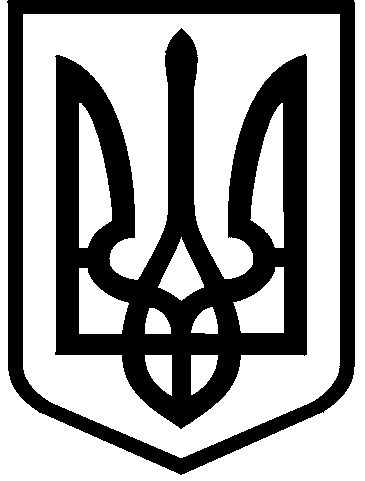 КИЇВСЬКА МІСЬКА РАДАIX СКЛИКАННЯПОСТІЙНА КОМІСІЯ З ПИТАНЬ РЕГЛАМЕНТУ, ДЕПУТАТСЬКОЇ ЕТИКИ ТА ЗАПОБІГАННЯ КОРУПЦІЇ . Київ, вул. Хрещатик, 36                                                                                        тел./факс:(044) 202-72-34___________________________                                                                                                                                ПроектПорядок деннийзасідання постійної комісії № 26/28 від 16.12.2021 (15:30; 10-й поверх, каб. 1014)                                  1. Проєкт рішення Київради «Про внесення змін до рішення Київської міської ради від 24 грудня 2020 року № 25/25 «Про деякі питання комплексної підтримки суб’єктів господарювання міста Києва на час дії обмежувальних заходів» (реєстраційний номер секретаріату Київради від 10.12.2021 № 08/231-4432/ПР).Доповідач: Окопний Олексій Юрійович